<head><title>Фасадные работы штукатуркой Короед. Технология нанесения</title><meta name=”description” content=”Фасадные и отделочные работы декоративной штукатуркой Короед с мраморными гранулами в минеральном составе”><meta name=”keywords” content=”декоративная штукатурка Короед, отделка Короедом, короед, цена за работу, стены Короед, фасадная штукатурка Короед, работа с Короедом, штукатурка Короед, фото”></head>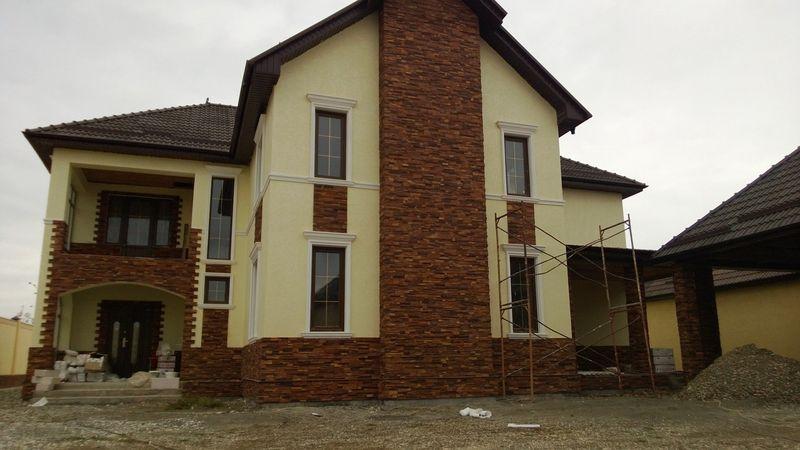 <body>                                 <H1>Фасадные работы штукатуркой «Короед»</H1>Большинство владельцев собственных домов стремятся к тому, чтобы фасады и стены их домов имели собственную индивидуальность и привлекательный вид. Производители предлагают большое разнообразие отделочных материалов для облицовки фасадов и внутренней отделке помещений. В наши дни люди стали больше внимания уделять экологии помещений и здоровому образу жизни, поэтому все шире применяются безопасные акриловые и гипсовые декоративные штукатурки.                                 <h2>Декоративная штукатурка Короед</h2>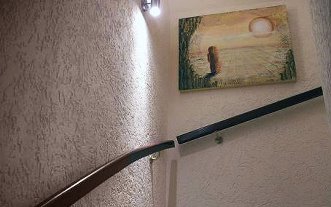 Среди таких отделочных материалов выделяется композитная декоративная штукатурка «Короед», в состав которой входит мраморная крошка с размерами гранул от 1.5 до 4.5 мм. Размер гранул определяет область применения  штукатурки: смесь с мелкими включениями используется для отделки внутренних стен помещений, а с наиболее большими гранулами - для фасадных отделочных работ. Но самое главное заключается в том, что и на фасадах и внутри дома отделка Короедом дает очень красивую необычную текстуру поверхности стен, напоминающую древесину источенную жуками-короедами. Кроме интересной фактуры, декоративная штукатурка Короед имеет еще ряд эксклюзивных достоинств, среди которых:минеральная основа, благодаря которой материал отличается легкостью;механическая устойчивость, морозостойкость и влагостойкость;устойчивость к возгоранию;отсутствие вредных компонентов, экологическая безопасность;сохранение качества при температурах от -55 до + 60 градусов.возможность регулярно мыть фасады и стены, окрашивать их акриловыми и водоэмульсионными красками;срок службы до 15 лет.Наружная или внутренняя отделка Короедом доступна каждому штукатуру-любителю, а при отделке фасада штукатуркой Короед, цена за работу и стоимость самого материала  полностью соответствует качеству и долговечности покрытия. 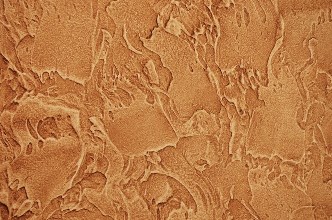 Штукатурка Короед, фото которой есть в каталогах, окрашивается в любые цвета по желанию хозяина дома.                                            <h2>Работа с Короедом</h2>Чтобы нанести на стены Короед, необходимо их подготовить к проведению штукатурных  работ. С помощью инструментов и кистей удаляется пыль, старая краска и имеющиеся пятна. При необходимости поверхность выравнивается песчано-цементным раствором, а затем грунтуются защитным антигрибковым составом и акриловой грунтовкой. После 6-ти часовой просушки, на стены или фасад тонким слоем, который ограничивается размером гранул, шпателями наносится  тщательно перемешанная смесь Короеда.Фасадная штукатурка Короед имеет высокую адгезию с бетоном, кирпичом, любыми видами штукатурки, древесно-стружечными и OSB-плитами, создавая широкий спектр рисунков и фактур на их поверхности. 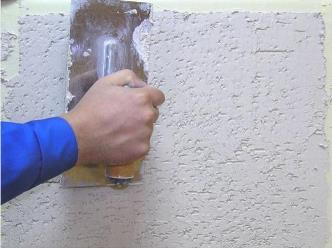 </body>09.07.15 г.                                  2400 символов б.п.                            Уникальность 98% Скриншот проверки на уникальность  http://joxi.ru/eAOD3O7sgL6Kro      